Boomerangs Minutes 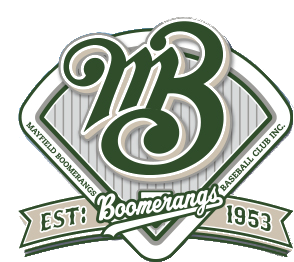 Date | time 24/1/2017 6:45 PM |Meeting called to order by In AttendanceAttendees:	Joel Pettigrew (President), John Mossop (Vice-President), Joshua Voigt (Secretary), Ann Voigt (Treasurer), Virginia Petherbridge, Stephen Petherbridge, Garry Hughes, Timothy Voigt, Chris Jordan, Jason Picot, Steve Harris, Grant HarrisApologies:	Jason Rowan, Richard Campbell, Trevor McIntyre, Kevin O’BrienApproval of MinutesThe minutes from the 20/12/16 were read and accepted. 	Moved Stephen, Seconded JoelBusiness Arising from Previous MinutesN/ACorrespondenceMerry Christmas from Baseball NSWCustom Socks offer from Strideline (ABL supplier)Quotes from Jethro regarding the ground repairsBoomerangs Juniors seeking financial assistance for USA TourThe NBA was trying to organise an IMG registration training nightInvoice from NSW Baseball (Paid)The NBA requested a list of all members that have completed their Working with Children CheckThe NBA requested the list of committee membersBaseball NSW requires each club to have a Member Protection Policy in place and we need to nominate a Member Protection OfficerRequest from Megan Doudle asking about money outstanding for Sean Doudle and Ryan TaylorRequest from the NBA that all 1st Grade &/or Club Coaches must hold a minimum current level 3 accreditationInformation about the Coaching Accreditation Clinic on the 11th & 12th MarchInformation from the NBA about a possible uniform/apparel/merchandise supplierInformation regarding possible grants from the Electorate Office Newcastle.Information from Duane Harrison (NBA Junior Chairman) regarding NBA Junior Guidelines, 2017/2018 Age Matrix, Pitching restrictions and Junior Bat Regulations.Treasurer’s ReportMain account: 		$24691.14Canteen account: 	$9361.80Moved Virginia (Assistant Treasurer), Seconded Ann (Treasurer)NBA ReportN/AGeneral BusinessN/A: 	Grant & VirginiaChris:Seeking a monetary donation for 3 Boomerangs Juniors who are going on a USA tour, an idea to hold a club trivia night where proceeds get split up between the 3 players.Jason:Inquired about the Come & Try Day, thought we should put an ad in the paper, take flyers to cricket clubs, etc. (The Come & Try Day was decided to be on the 5th and 19th February).Timothy:Enquired about the renovations to the scorer’s box, Jethro has been away so no comments could be madeAnn:Thanked everyone for their attendance on Sunday for their efforts on the ground renovations. Send Glenn Gaynor a certificate of appreciation and possibly let him throw the first pitch. Possibility to get a banner for his business.Garry:Enquired about a budget for ground maintenance, decision to be made after the screen renovations get completed.Wanted to organize renovations to the dugouts (rendering, chairs, helmet rack) Decision to leave the managing of the screen renovations to Garry and Jethro. The committee thought it was best to do the groundwork (struts/concreting/welding, etc.) by ourselves and hiring people to put the new screen up.								Moved Stephen, Seconded SteveStephen:Inquired into whether the winter sports application was completed for 2017, Jason Rowan has been tasked with completing it.The committee decided that Stephen was to retain his position of liquor licensee.Moved Joel (President), Seconded Grant, John:Inquired about methods of recruiting new players, some options were suggested;Sending out flyers to schools/noticeboards (Joel to redesign/print flyers) Big Boomerangs banner for Industrial Dr.Ads in the paper – Newcastle Herald & Port Stephens ExaminerFacebook shares Seek recruitment from some Central Coast Summer Ball teamsSteve:Enquired about a dedicated registration date (9th & 15th February – Come & Try Days)Pre-season training dates (tbc), Season training (5:30-7:30 Wednesday when we get the field)Trying to organise an umpire session with major league playersSeeking bigger support/crowds at games (Members Draw/Raffles etc.)Trial game vs Belmont (2 weeks before the season starts)Enquired about getting a Club Radar gun (Club would reimburse the cost)Asked about ground improvements that won’t require funding (just needed to see Garry/Jethro)Joel:Enquired about when softball release the ground and Boomerangs can use it for training. (Around 18th March)Enquired about a list of sponsors that donate money.  Offered to organise possible new sponsors and relative size banners according to the size of their donations.Josh:Enquired about website and how to make changes, Gregg Carson had not been responsive to text/emails.Next Meeting14/2/2017 6:30 PM @ Beauford HotelMotion to adjourn was made at 8:20 pm and was passed unanimously.If anyone cannot make the next meeting, feel free to email me regarding a topic you think we need to discuss.